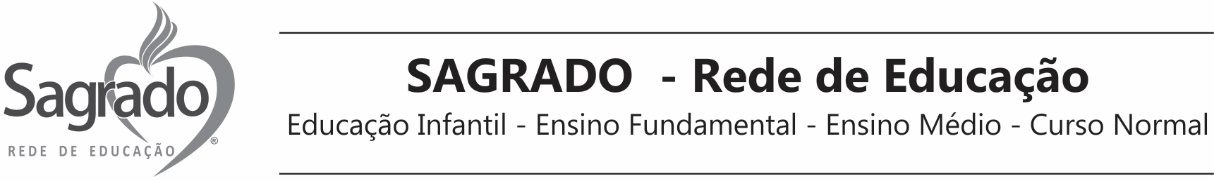 Obras LiteráriasInfantil IIIInfantil IVInfantil VEnsino Fundamental I1º Ano2º Ano3º Ano 4º Ano5º AnoEnsino Fundamental II6º Ano EFII7º Ano EFII8º Ano EFII9º Ano EFIIEnsino Médio1ª Série EM2ª Série EM3ª Série EM1º Trimestre Quando o mundo se prepara par dormirAnimais do Safári 2º TrimestreEra uma vez uma semente 3º Trimestre Camilão o Comilão 1º Trimestre Igual ou diferente2º TrimestreA bisa fala cada coisa3º Trimestre O aniversário do Seu Alfabeto1º Trimestre A fabulosa máquina de amigos 2º TrimestrePalavras muitas palavras 3º Trimestre Amigo Secreto - Eliandro Rocha De Souza 1º Trimestre Branca de Neve e as sete versões – José Roberto Torero e Marcus Aurelius Pimenta 2º TrimestreQue planeta é esse – Regina Rennó 3º Trimestre Férias na Floresta – Léia Cassol e Vitor Siegle – Editora Cassol 1º Trimestre As Coisas Que A Gente Fala- Ruth Rocha 2º TrimestreLuz dos meus olhos - Celso Cisto - Editora do Brasil. 3º Trimestre O urso com a espada – Davide Cali – Editora SM 1º Trimestre História meio ao contrário – Ana Maria Machado 2º TrimestrePote vazio –Demi ;tradução Mônica Stabel - Editora Moderna 3º Trimestre Flávia e o bolo de chocolate -Livro por Bruna Assis Brasil e Miriam Leitão1º Trimestre Diário De Bordo De Noé - Francesca Bosca Editora FTD 2º TrimestreQuem matou o saci? – Alexandre de Castro Gomes 3º Trimestre O Que Há de África Em Nós - Albuquerque,Wlamyra R. De / Fraga,Walter Editora: Moderna. 1º Trimestre O Homem do Saco ; Autor: Rogério Trezza 2º TrimestreO príncipe e o mendigo – Mark Twain 3º Trimestre Aventuras de Beto e Fê – O último guardião – Léa Cassol – Editora Cassol Nome dos livros ParadidáticosNome dos livros Paradidáticos1º trimestreO Pequeno Príncipe – Antoine de Saint-Exupéry – Edição 20181º trimestreA bolsa amarela - Lygia Fagundes Telles – 35ª Edição 2º trimestreViagens de Gulliver - Jonathan Swift – 1ª edição2º trimestreAs aventuras de Robin Hood”, de Alexandre Dumas – edição de 20143º trimestreContos de escola, de Machado de Assis – edição de 20173º trimestreA maior flor do mundo, de José Saramago – edição 2001Nome dos livros ParadidáticosNome dos livros Paradidáticos1º trimestreExtraordinário - R. J. Palacio – edição 20131º trimestreO menino no espelho, Fernando Sabino edição - 19822º trimestreAlice através do espelho - Lewis Carroll – edição 20172º trimestreA Árvore que Dava Dinheiro -Domingos Pellegrini – edição 20093º trimestreMoby Dick – Herman Melville Bilíngue  edição 20163º trimestreVolta ao mundo em 80 dias, de Julio Verne edição 2016Nome dos livros ParadidáticosNome dos livros Paradidáticos1º trimestreA pata da gazela – José de Alencar – edição 2009 edição 1º trimestreAs aventuras de Sherlock Holmes – Arthur Conan Doyle edição 20102º trimestreUm conto de Natal – Charles Dickens edição 20032º trimestreO presidente negro, de Monteiro Lobato edição 20083º trimestreA ilha do tesouro – Robert Louis Stevenson edição 20183º trimestreA revolução dos bichos – George Orwell edição 2007Nome dos livros ParadidáticosNome dos livros Paradidáticos1º trimestreLendas do Sul – Simões Lopes Neto – edição 20021º trimestreEu sou Malala – Malala Yousafzai com Patricia Mc Cormick – edição 20132º trimestreO Velho e o Mar – Ernest Hemingway – edição 20132º trimestreA menina que roubava livros – Markus Zusak – edição 20073º trimestreDiário de Anne Frank – Anne Frank – edição 19953º trimestreO menino do pijama listrado – John Boyne – edição 2012Nome dos livros ParadidáticosNome dos livros Paradidáticos1º trimestreO Filho Eterno - Cristóvão Tezza – edição 20071º trimestreFelicidade Clandestina – Clarice Lispector – edição 19982º trimestreVozes anoitecidas- Mia Couto – edição 20132º trimestreRomanceiro da Inconfidência – Cecília Meireles – edição 20133º trimestreA Dama das Camélias – Alexandre Dumas edição 20083º trimestreAmor de perdição – Camilo Castelo Branco edição2011Nome dos livros ParadidáticosNome dos livros Paradidáticos1º trimestreLaços de Família – Clarice Lispector1º trimestreAs intermitências da morte, de José Saramago2º trimestreIracema – José de Alencar 2º trimestreO Continente - Erico Veríssimo3º trimestreO Cortiço – Aluísio Azevedo3º trimestreDom Casmurro – Machado de AssisNome dos livros ParadidáticosNome dos livros Paradidáticos1º trimestreOs Sertões – Euclides da Cunha  - edição 2017 1º trimestreClara dos Anjos – Lima Barreto – edição 20112º trimestreVidas secas – Graciliano Ramos  - edição 2006 2º trimestreCapitães de areia, de Jorge Amado – edição 20083º trimestreLavoura Arcaica – Raduan Nassar – edição 1989 3º trimestreA hora da estrela - Clarice Lispector – edição 1998